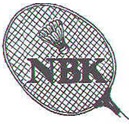 Badminton stævneStævne for U 9 – U 11 BCD og U 13 BCD og (U 15)U 15 D spiller sammen med U 13 C, og U 15 C sammen med U 13 BDet er lørdag d. 7 november i Nr. AabyKlubben betaler en del af indskuddet.Du skal betale, Single : 50 kr. og double 50 kr./spiller.Alle nye spillere bliver tilmeldt i D rækken.Tilmelding senest torsdag d. 22 oktober, men gerne førEvt. spørgsmål til din træner eller Jens Nielsen 24 43 11 02U 9 er født i 12 eller senere, U 11 i 10-11, U 13 i 08-09, U 15 i 06-07Der kommer et program ca. 1 uge før stævnet, med spilletider m.m.Næste stævne er FM d. 28 nov. i Nr. Aaby, indbydelse kommer senere._________________________________________________________________Stævne d.7 nov.Navn : _________________________________Fødselsdato : __________________ telefon : ______________________Jeg vil spille : single: ____ double: ______ mixed : __________Min makker i double er : _______________________________Jeg skal betale:____________, mobilpay 4224 2687 , skriv navn og stævne